Тур «РАСПИСНОЙ СЕМЁНОВ» 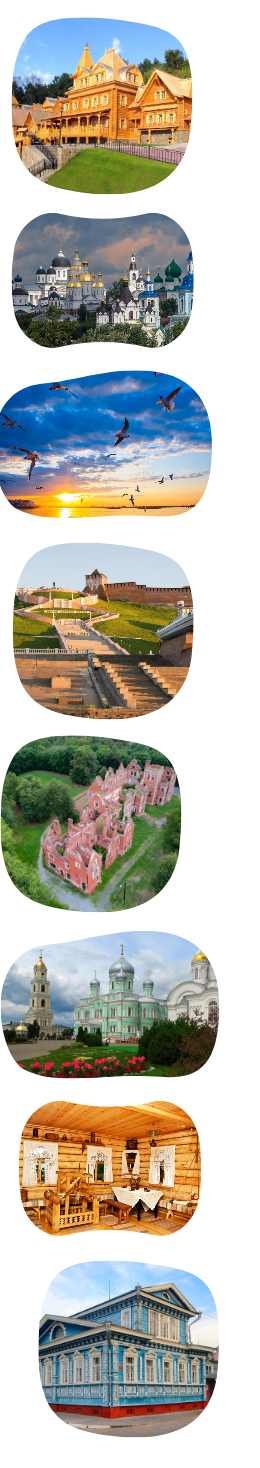 (1 день, 0 ночей, продолжительность – 8 часов)Отправляемся в путь-дорогу, в леса заволжские, в город Семёнов, где живут хохломские мастера Посмотрим, как из простых деревянных чурбачков рождается посуда дивной красоты. Любую чашку, ложку возьми - хоть сейчас на царский пир! Вьются по ним золотые, красные, черные узоры - травы, цветы, птицы, настоящая хохлома - символ РоссииМы узнаем, что общего у икон и хохломских ложек, правда ли, что семеновские матрешки родом из Японии, бывает ли хохлома зеленой и какого же на самом деле размера Царь-ложкаМы побываем в гостях у Семена-ложкаря и узнаем, как жили в прежние годы мастера, потомки которых сегодня трудятся на фабрике "Золотая Хохлома"Встреча группы в Нижнем НовгородеТрансфер в Семенов с экскурсионным сопровождением (2 часа)⭐ НОВИНКА – вместо традиционной путевой информации Вы можете заказать дорожный аудио-спектакль «Путешествие в Семёнов с тревел-блогером Настей Дорожкиной и писателем Аристархом Кержаковым»Экскурсионная программа в Семёнове (3 часа) Город Семенов – столица золотой хохломы. Этот удивительный промысел родился здесь, в заволжских лесах, куда беглые староверы принесли из городов искусство тончайшей росписи и позолоты и соединили его с крестьянским навыком изготовления деревянной посуды. Сегодня на семеновской фабрике создают настоящие шедевры, а хохлома считается одним из символов России. Фабрика хохломской росписи – здесь можно увидеть все этапы создания хохломских изделий, от деревянного чурбачка до готового маленького шедевра. Мастер-класс по хохломской росписи Музей народного быта "Дом Семена Ложкаря" – реконструкция жилища семеновского крестьянина, выполненная по всем правилами древнерусского деревянного зодчества. Обед (1 час)Трансфер в Нижний Новгород на ж/д вокзал (2 часа)ПРАЙС-ЛИСТ от 29.02.2024ДОПЛАТА в случае заказа дорожного аудио-спектакля + 100 руб./чел.ДОПЛАТА за взрослого (кроме бесплатных сопровождающих) + 350 руб.ЧТО ВКЛЮЧЕНО1. Экскурсионное обслуживание по программе2. Билеты в музеи и на мастер-классы по программе3. Транспортное обслуживание по программе4. ОбедГруппа, чел. (школьников + сопр. взрослых бесплатно)15+220+225+230+340+4Цена на 1 чел., руб.42003950350031502850